Школьный этапВсероссийской олимпиады школьников по географии 9 класс, 2017-2018 учебный годВремя выполнения работы - 90 минут. Максимальный балл — 69Не разрешается пользоваться атласами и иными источниками информации. Удачи!АНАЛИТИЧЕСКИЙ  РАУНДЗадание 1(максимальное  количество баллов — 15)26 сентября 2017 года в новостных сообщениях прошла информация данного содержания: «Сегодня в Буинском районе Республики Татарстан выясняют причины появления провала  глубиной  6 и шириной  8 метров.  На снимках виден  гигантский провал грунта....»Как Вы думаете, какое происхождение может имеет данный провал? Назовите не менее 2 доводов.По б-ти отрывкам из газетных статей, определите о каких стихийных природных явлениях, произошедших на территории нашей страны, идёт речь, и заполните таблицу.В таблице распределите, определенные вами понятия, на две группы по их происхождению (в каких земных оболочках) и дайте этим группам названия. Впишите стихийные явления так, чтобы они соответствовали номерам статей и группе по своему происхождению.Отрывки из газетных статей:«Эпицентр подземных толчков находился к северо-востоку от острова Хоккайдо, недалеко от Курильских островов. Очаг залегал на глубине 60 км».«Накануне вечером недалеко от въезда в Туапсе на склоне горы начала проседать почва. За ночь площадь покрытия значительно расширилась. Сегодня утром движение грунта усилилось. Земельный пласт съехал на федеральную трассу».«Грязевая масса сошла в примерно в 21:55 воскресенья в районе комплекса «Роза Хутор» по дороге на Нарзановый источник. В результате оказались заблокированы 20 автомобилей и около 100 человек».«Пепловый шлейф распространился в северо-восточном направлении в сторону мыса Кроноцкий. На пути распространения шлейфа населённые пункты отсутствуют».«В Приволжском округе также держится аномально-жаркая погода — днем до 40 градусов будет держаться в Саратовской области. Это на 7-10 градусов выше средней многолетней  температуры».«Скорость ветра достигала, а местами и превышала ураганные значений в 33 м/с, видимость местами упала до 20 метров! По сообщениям очевидцев, день превратился в ночь, из-за огромного количества пыли невозможно было открыть глаза».Таблица для ответов:Ответ и критерии оценки:Провал в Буинском районе может иметь карстовое происхождение (2 б). Этому благоприятствуют, как минимум, наличие карстующихся пород (1 б) и подземные воды (16).№	Явления, происходящие в	Явления, происходящие в атмосфере статьи	литосфере (геолого-	(метеорологические;   климатические)геоморфологические)ЗемлетрясениеОползеньСель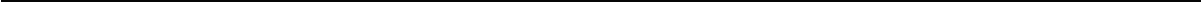 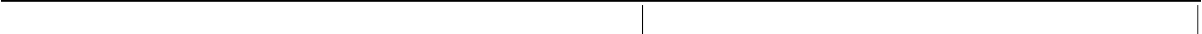 ЗасухаПыльная буря (суховей) 	|  4 Извержение вулкана	За правильное название группы — 1 балл, итого макс. - 2 балла;За правильный набор стихийных явлений в каждой группе — по 0,5 балла, итого макс. — 3 баллаЗа верное соответствие «номер статьи — природное стихийное явление» - 1 балл, итого макс. — 6 балловЗадание 2(максимальное  количество баллов — 15)Определите, по описанию природный ландшафт, какой географической (природно- хозяйственной) зоны, существующей в условиях недостаточного увлажнения, но с плодородными почвами, описывал известный отечественный ученый-геоботаник, профессор Московского университета В.В. Алехин: "... необозримое пространство, покрытое пестрым ковром всевозможных цветов, то образующих мозаику причудливого сложения, то представляющих отдельные пятна синего, желтого, красного и белого оттенков. Иногда растительный ковер настолько красочен, настолько ярок, что начинает рябить в глазах и взор ищет успокоения в далекой линии горизонта..."Скажите название типа почвы, являющегося зональным для данной природно- хозяйственной зоны. Можно ли в настоящее время назвать ее ландшафты природными? Чем мотивирован ваш ответ? Какие эрозионные формы рельефа являются неотъемлемой частью ее современного ландшафта?Ответ и критерии оценки:Природно-хозяйственная зона — степь (3 балла); зональный тип почвы — черноземы (3 балла); на территории степной зоны преобладают обрабатываемые земли, т.е. измененные распашкой природные комплексы и их компоненты, что не позволяет их отнести к природным ландшафтам. Правильнее их именовать природно-антропогенными или антропогенными (до 4- х баллов за объяснение). Овраги и балки — неотъемлемая часть современных ландшафтов степной зоны (до 5 баллов, по 2,5 балла за каждую форму рельефа).Задание 3(максимальное  количество баллов — 16)Определите, по какому признаку сгруппированы объекты в каждой строке. Найдите«лишний» объект, и объясните свой выбор. Предложите своё продолжение логического ряда (приведите по одному примеру).Белоруссия, Монголия, Казахстан, Эстония, Азербайджан.золото, алмазы, графит, мрамор, апатит.суховей, цунами, засуха, наводнение, смерч.куница, перевязка, соболь, росомаха, лось.Ответ и критерии оценки:За верно указанное лишнее слово — 2 б, за верное продолжение группы слов — 2 6. Максимальная сумма — 16 балловСтраны граничащие с Россией. Эстония — приморская страна, остальные страны внутриконтинентальные. Южная Осетия2-ой вариант: Монголия, т.к все остальные пограничные страны раньше входили в СССР. В продолжение списка надо назвать пограничную страну ранее не входившую в СССР, например, Китай, Норвегия....Золото — рудное/металлическое полезное ископаемое, остальные — неметаллические; необходимо привести пример из этой группы (неметаллические полезные ископаемые); 2-й вариант: мрамор — горная порода, остальные — минералы.Цунами. Это стихийное бедствие вызвано внутренними силами Земли, остальные — внешние (гидрометеорологические), либо - стихийное бедствие, происходящее на суше. Пример любого стихийного явления «внешнего»,  либо происходящего на суше.Перевязка. Он не лесной житель (обитает в степи). Необходимо назвать животное лесной3OHЫ.ТЕСТОВЫЙ РАУНДЗа каждый верный ответ- 1 балл І. Выберите один верный ответОт уровня какого моря отсчитывается абсолютная высота всех точек в России? а) Балтийского, б) Белого, в) Черного, г) Баренцева.Как называются линии, соединяющие на карте точки с одинаковым атмосферным давлением? а) изогипсы, б) изобары, в) изогиеты, г) изотермы.Какую горную породу нельзя найти на Курильских островах: а) базальт, б) гранит, в) вулканический туф, г) пемза.Выходы кристаллического фундамента на поверхность находятся на:а) Валдайской возвышенности, б) Приволжской возвышенности, в) Кольском полуострове.Карта, на которой показаны древние платформы, зоны землетрясений, складчатые горные области разного возраста:а) тектоническая карта, б) комплексная карта, в) климатическая карта, г) физическая карта.Какое животное изображено на гербе Австралии: а) динго, б) коала, в) кенгуру, г) утконос.Страна, на границе с которой расположена крайняя южная точка России: а) КНДР, б) Азербайджан, в) Грузия, г) Китай.Страна мира, которой уступает Россия по объёмам речного стока: а) Канада, б) Австралия, в) Китай, г) Бразилия.Природный объект, расположенный на границе России с Китаем:а) озеро Байкал, б) Восточный Саян, в) озеро Ханка, г) хребет Джугджур.Регион России, граничащий с тремя зарубежными странами:а) Псковская область, б) Республика Татарстан, в) Ростовская область, г) Приморский край.Русский мореплаватель, совершивший первое российское кругосветное плаванье: а) Ф.Ф. Беллинсгаузен, б) В. Беринг, в) И.Ф. Крузенштерн, г) Г.И. НевельскойКакой материк (часть материка) входил в состав древней Лавразии:а) Индостан, б) Антарктида, в) Южная Америка, г) Северная Америка.К внешним процессам, формирующим рельеф Земли, относятся:а) опускания земной коры, б) вулканизм, в) поднятия земной коры, г) выветривание.Самый южный климатический пояс Земли:а) экваториальный, б) арктический, в) антарктический, г) тропический.Какое утверждение об осадках является верным?а) в областях экваториального климата осадки выпадают равномерно в течение года; б) самое влажное место на земле, находится в экваториальном поясе;в) холодные течения способствуют выпадению осадков. г) в субтропическом поясе максимум осадков — летом.Наличие природные зоны тайги и смешанных лесов в Северной Америке связано с тем, что... а) большая часть материка лежит в умеренных широтах,б) материк целиком лежит в Западном полушарии;в) вдоль берегов материка проходят холодные течения; г) материк омывается Северным Ледовитым океаном.Пассаты в Южном полушарии дуют с юго-востока на северо-запад, так как на их направление  влияет:а) вращение Земли вокруг своей оси, б) обращение Земли вокруг Солнца, в) количество осадков в тропических и экваториальных широтах;г) направление крупных горных хребтов.II. Остановите соответствие(за каждое верное соответствие — 0,5 балла, максимум — 2 балла)Горы - складчатость1б,2а,Зг, 4вКрупный физико-географический регион - рекаКрупный физико-географический регион	Название рекиВосточно-Европейская равнина	а) ИртышЗападно-Сибирская равнина	б) ПаранаСреднесибирское плоскогорье	в) ОкаБразильское плоскогорье		г) Ангара 1в, 2а,3г, 4620.ЗаповедникиПуторанскийВолжско-КамскийУссурийскийКивачМесто расположения в России а) Дальний Востокб) Северо-Западв) Центр Европейской части г) Восточная Сибирь1г,2в,За,4б№статьиПервая группа стихийныхприродных явленийВторая группа стихийныхприродных явленийНазвание горНазвание складчатостиНазвание складчатости1. Кавказскиеабайкальская2. Восточные Саяныбальпийская  (кайнозойская)3. Чукотское нагорьевгерцинская4. Уральские горыг) мезозойскаяг) мезозойская